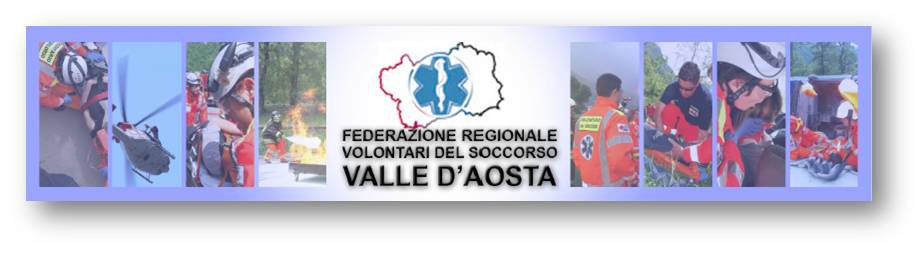 Anno 2012N° SERVIZIORE SERVIZICHILOMETRIN° TURNIORE COPERTURACAV BRUSSON39093633.8384138.874CAV CHAMPORCHER1102827.8417718.771CAV CHATILLON2.5664.895157.4608916.773CAV COGNE27764113.5541443.185CAV COURMAYEUR 1454849.045138718CAV DONNAS3740987528CAV GRAN PARADIS1.3943.42593.3063783.159CAV GRAN S BERNARD214351819172CAV GRESSONEY52692432.6693022.451CAV LA THUILE16849614.038124547CAV MONTJOVET5191.40034.89758462CAV MONT ROSENON OPERATIVA NELL’ANNO DI RIFERIMENTONON OPERATIVA NELL’ANNO DI RIFERIMENTONON OPERATIVA NELL’ANNO DI RIFERIMENTONON OPERATIVA NELL’ANNO DI RIFERIMENTONON OPERATIVA NELL’ANNO DI RIFERIMENTOCAV MORGEX7282.32824.9292971.862CAV ST MARCEL1.1051.61729.0462081.893CAV TORGNON14948515.418104734CAV VALPELLINE1.9954.74969.8403152.222CAV VALTOURNENCHE32591925.1765533.345CAV VERRAYES6202.20752.12352436CAV VERRES74091937.1133472.390FEDERAZIONE3216848.633--11.98827.474660.4315.11948.022